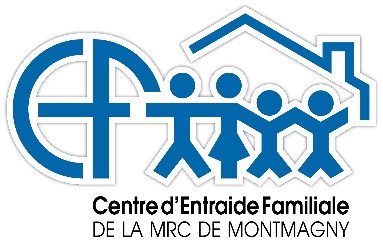 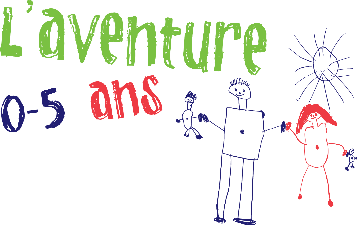 Résumé des rencontres                Espace-Famille    Description de l’activité réalisée (thème, activité, etc.) :Comment les parents ont-ils été impliqués dans l’organisation ou l’animation?Quelles sont les propositions des parents pour les prochains ateliers?Avez-vous collaboré avec d’autres organismes?Commentaires de l’animatrice :Signature : _______________________________________ Cette œuvre est mise à disposition selon les termes de la Licence Creative Commons : Attribution-Pas d’Utilisation Commerciale  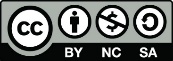 Date et lieu :Durée :Nombre de mamans :Nombre de papas :Nombre d’enfants :FV :